Государственное казенное общеобразовательное учреждение Краснодарского края специальная (коррекционная)школа-интернат ст-цы Крыловской 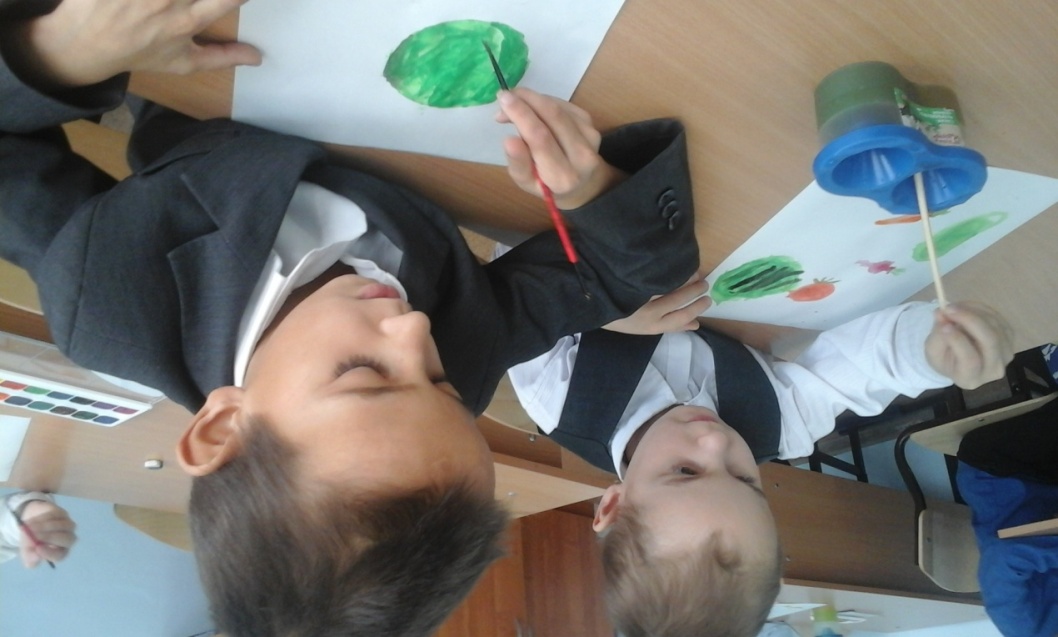 «Здоровое питание   »Внеклассное мероприятие для учащихся 1 классаПодготовили: Л.В.Кащенко2016-2017 учебный годст-ца КрыловскаяКонспект внеклассного занятия по теме: «Здоровое питание»
Цели:Создать условия для формирования представлений здоровом питании.Создать условия для развития мотивационной сферы учащихся на здоровый образ жизни.Создать условия для закрепления знаний о витаминах и продуктах, их содержащих.Оборудование: картинки с изображением витаминосодержащих продуктов, компьютер для показа презентации, мультимедийный проектор, колонки, экран, свежие яблоки или другие фрукты.Ход занятия:1. Эмоциональный настрой.Психологический настрой «Всё в твоих руках».- Жил мудрец, который знал всё. Один человек захотел доказать, что мудрец знает не всё. Зажав в ладонях бабочку, он спросил: «Скажи, мудрец, какая бабочка у меня в руках: живая или мёртвая?» А сам думает: «Скажет живая – я её умерщвлю, скажет мёртвая - выпущу». Мудрец, подумав, ответил: «Всё в твоих руках».- В наших руках наше здоровье. Сегодня мы выясним, зависит ли наше здоровье от того, что мы едим.2. Работа по теме.- Вчера вы написали мне на листочках свой любимый продукт. А вы уверены, что он полезен для вашего организма? Это выяснится к концу нашего занятия.- Как вы думаете, что нужно кушать, чтобы быть здоровым и сильным? (ответы детей)- Правильно, фрукты, овощи, молочные продукты, мясо, яйца. А почему именно их? (в них есть полезные вещества, витамины). Что же такое витамины? Вита – это жизнь. Поэтому без витаминов человеку не обойтись.Показ презентации. (21 слайд) По ходу просмотра комментарии учителя и учащихся.Закрепление знаний по теме. Игра «Доскажи словечко». Физминутка. Дети шагают под стихи- Сейчас мы отправимся в продуктовый магазин, но мы не просто будем шагать, а отгадывать загадки по пути.Бананы, зёрна злаков, печеньТебе советуют все есть.И в хлебе грубого помолаЕсть ценный витамин…(В6).Если хочешь быть здоровымИ в кровати не валяться –Ешь говядину и творог:Они содержат…(В12).Все виды масел так полезныИ я советую тебе:Употребляй почаще в пищуПродукты с витамином…(Е).Петрушка с щавелем полезны –Известно вам как дважды два.В рябине, луке, облепихеЕсть витамины группы…(А).Шпинат, зародыши овса –Всё это витамин…(В2)Чтоб уберечься от простуды,Иметь улыбку на лице,Пей чай с лимоном и смородиной,Ведь в них есть витаминка …(С).Творческое задание.- Ребята, я знаю, что вы приготовили стихотворения о своих любимых овощах. Вам слово.Дети читают стихотворения наизусть.Свеклу надо для борщаИ для винегрета.Кушай сам и угощай —Лучше свеклы нету!Ты уж, свекла, помолчи!Из капусты варят щи!А какие вкусныеПирожки капустные!Зайчики-плутишкиЛюбят кочерыжки.Угощу ребятокКочерыжкой сладкой.Очень будете довольны,Съев огурчик малосольный!А уж свежий огуречикВсем понравится, конечно!На зубах хрустит, хрустит...Я могу вас угостить!Я — румяная редиска.Поклонюсь вам низко-низко.А хвалить себя зачем?Я и так известна всем!Про меня рассказ не длинный.Кто не знает витамины?Пей всегда морковный сок и грызи морковку —Будешь ты тогда, дружок, крепким,сильным, ловким!Самый вкусный и приятныйУж, конечно, сок томатный!Витаминов много в нем.Мы его охотно пьем!Я — приправа в каждом блюдеИ всегда полезен людям.Угадали? Я ваш друг.Я — простой зеленый лук.Я, картошка, так скромна,Слова не сказала.Но картошка всем нужна:И большим, и малым.Учитель:Кто из этих овощей,Всех вкусней и всех нужней?Кто при всех болезняхБудет всем полезней?(Ответы детей)Чтоб здоровым, сильным быть,Нужно овощи любитьВсе без исключенья!В этом нет сомненья.5. Рефлексия. Игра «Полезные и неполезные».- Вернёмся к вашим вчерашним ответам на вопрос о любимом продукте питания.Я показываю картинку, а вы хлопайте, если продукт полезен, и топайте, если продукт вреден.Проводится игра.- Подведём итог нашей игры. Я рада, что вредные продукты выбрали лишь несколько человек. А большинство ребят предпочитают есть полезные продукты питания. Это значит, что родители, которые научили вас так питаться, заботятся о вашем здоровье. А любителям чипсов, сухариков, слишком сладкой пищи нужно задуматься о том, как они питаются.Ешьте, дети, апельсины,в них бывают витамины.Сок из яблок и из грушлучше, чем контрастный душ.Как полезно, так и вкусноесть морковку и капусту,чтобы быть весной красивым,и веселым гражданином.- Здоровье не купишь, его разум дарит. А мы с вами будем укреплять здоровье прямо сейчас. К нам пришла посылка из страны Витаминии, а в ней фрукты. Отгадайте какие:Круглые, румяные,Мы растём на ветке:Любят нас все взрослыеИ маленькие детки.(Яблоки)
- Угощайтесь, на здоровье!Дети моют руки и кушают фрукты.Информационные ресурсы:1. А. Сухих. Про витамины.www.deti-lit.ru/writings/2239/_p5_aview_b372 .2. Детский портал «Солнышко», www.solnet.ee.3.Т.И.Майер. Наше здоровье: витамины//Начальная школа. 2009. №1,С. 76-78.